	3/11/2015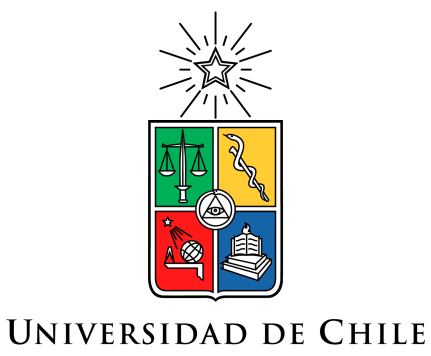 EVALUACIÓN AUTÉNTICAProf.: Claudio Pardo.ESTABLECIMIENTO	: Instituto de Estudios Secundarios (ISUCH).CURSO	 		: 7 Básico.N° DE SESIÓN		: 5ta.OBJETIVO SESIÓNRealizar una composición e interpretación grupal de una obra libre justificando la utilización de elementos básicos de la sintaxis musical tales como: motivo, frase y periodo, agógica y dinámica como elementos de expresión y comunicación.DIMENSIONESCOMPRENSIÓNCREACIÓNINTERPRETACIÓNREFLEXIÓNPROCESOTRABAJO GRUPALCONTENIDOSComprensión y análisis de los elementos básicos de la sintaxis musical.Creación a través de los elementos básicos de la sintaxis musical.Reconocimiento de elementos de la sintaxis musical en la música de nuestro contexto ACTIVIDAD             Se explica y conceptualizan los elementos básicos de la sintaxis musical en una composición de 8 compases. Se dan ejemplos de elementos musicales en diversos géneros y estilos, explicando su contexto histórico y una breve reseña de la obra. Luego se procede a realizar un análisis de una obra de 8 compases donde puedan identificar los elementos utilizados por el autor, reflexionado sobre la utilización reiterada de los elementos musicales presentes. Se realiza una reflexión sobre el uso de los elementos de sintaxis musical como medio de expresión y comunicación sonora, con preguntas como: ¿Ustedes creen que los elementos de la sintaxis pueden ser utilizados como medio de expresión y  comunicación?, ¿Qué elemento de la sintaxis musical creen ustedes que es el más característico dentro de un tema u obra musical?¿Los medios de comunicación utilizan elementos de la sintaxis?¿Para qué los utilizan?. El profesor mostrará más ejemplos musicales de acuerdo a la música que escuchan los alumnos, identificando e interpretando los más significativos y reflexionando en conjunto sobre el uso de estos.  	Luego de la reflexión, comprensión y análisis de los elementos básicos de la composición, los estudiantes deben formar grupos de máximo 4 alumnos para crear una composición e interpretación de una obra, donde utilicen los elementos básicos de la sintaxis musical tales como: motivo, frase y periodo, utilizándolos como medio de expresión y comunicación. Luego deberán ser capaces de justificar la utilización de los diversos elementos musicales utilizados en sus obras, explicando a sus compañeros que querían expresar con cada uno de ellos. Se dejará espacio para que los alumnos opinen sobre el  trabajo de sus compañeros, fomentando el trabajo colaborativo y la retroalimentación transversal.RúbricaDimensionesEscalaEscalaEscalaEscalaEscalaEscalaDimensionesMuy Bueno(5pts)Muy Bueno(5pts)Bueno(3pts)Bueno(3pts)Debe mejorar(1pts)Pts.Pts.Comprensión: Comprenden los elementos básicos de la sintaxis musical teniendo algún significado concreto para ellos.El grupo comprende e identifica la totalidad de conceptos de la sintaxis musical, tales como: motivo, frase y periodo en una composición de 8 compases, definiéndolos con un lenguaje simple que les permita crear nuevas formas de comprensión.El grupo comprende e identifica la totalidad de conceptos de la sintaxis musical, tales como: motivo, frase y periodo en una composición de 8 compases, definiéndolos con un lenguaje simple que les permita crear nuevas formas de comprensión.El grupo comprende e identifica algunos conceptos de la sintaxis musicales en una composición de 8 compases, definiéndolos con lenguaje simple. El grupo comprende e identifica algunos conceptos de la sintaxis musicales en una composición de 8 compases, definiéndolos con lenguaje simple. El grupo no comprende ninguno de los conceptos de la sintaxis musical, no pudiendo explicarlos con un lenguaje simple.Creación:Crean una composición utilizando los elementos básicos de la sintaxis musical tales como: motivo, frase y periodo, reflexionado sobre el uso y el significado de cada uno de ellos.Son capaces de utilizar elementos de la sintaxis musical sus composiciones tales como: motivo, frase y periodo, basándose en un pensamiento reflexivo que les permita buscar significados y opiniones en cuanto a su utilización.Son capaces de utilizar elementos de la sintaxis musical sus composiciones tales como: motivo, frase y periodo, basándose en un pensamiento reflexivo que les permita buscar significados y opiniones en cuanto a su utilización.Son capaces de utilizar algunos elementos de la sintaxis musical en sus composiciones tales como: motivo, frase y periodo, sin embargo no generan reflexión ni opinión en cuanto al significado que le dan a cada elemento musical.Son capaces de utilizar algunos elementos de la sintaxis musical en sus composiciones tales como: motivo, frase y periodo, sin embargo no generan reflexión ni opinión en cuanto al significado que le dan a cada elemento musical.No realizan el trabajo de creación musical.Interpretación:Interpretan su composición frente a sus compañeros a través de la voz, de un instrumento melódico o armónico.Interpretan su obra correctamente frente a sus compañeros, sin pausas ni equivocaciones, utilizando la voz, un instrumento melódico o armónico, demostrando precisión rítmica y seguridad frente al grupo curso.Interpretan su obra correctamente frente a sus compañeros, sin pausas ni equivocaciones, utilizando la voz, un instrumento melódico o armónico, demostrando precisión rítmica y seguridad frente al grupo curso.Interpretan su obra por medio de la voz, instrumento melódico o armónico desafinando en alguna ocasión o perdiendo el pulso, demostrando inseguridad frente a sus compañeros.Interpretan su obra por medio de la voz, instrumento melódico o armónico desafinando en alguna ocasión o perdiendo el pulso, demostrando inseguridad frente a sus compañeros.No pueden interpretar su obra, por lo que se equivoca en la entonación y precisión rítmica en reiteradas ocasiones, demostrando una clara inseguridad frente a sus compañeros de curso.-	Reflexión:             Cada grupo realiza una                              reflexión y justificación               sobre su trabajo y el de              sus compañeros en              cuanto a los elementos              musicales utilizados en              sus obras.Son capaces de generar una reflexión de su trabajo y el de sus compañeros en cuanto a la utilización de elementos musicales y el significado que tuvo para ellos, generando el espacio para fomentar la pluralidad de pensamientos y opiniones.Son capaces de generar una reflexión de su trabajo y el de sus compañeros en cuanto a la utilización de elementos musicales y el significado que tuvo para ellos, generando el espacio para fomentar la pluralidad de pensamientos y opiniones.Generan una reflexión sobre su trabajo y el de sus compañeros, fomentando la pluralidad de pensamiento y opiniones, sin embargo no contemplan la reflexión de los elementos utilizados en su obra y la de sus compañeros ni el significado que tuvo para ellos. Generan una reflexión sobre su trabajo y el de sus compañeros, fomentando la pluralidad de pensamiento y opiniones, sin embargo no contemplan la reflexión de los elementos utilizados en su obra y la de sus compañeros ni el significado que tuvo para ellos. No generan ningún tipo de reflexión ni justificación de su trabajo y  el de sus compañeros.Proceso:Respetan los tiempos de avance y entrega, concluyendo su trabajo satisfactoriamente.Demuestran compromiso con su trabajo, entregando los avances para la retroalimentación y opinión de sus compañeros y profesor, pudiendo concluir su trabajo satisfactoriamente concluyendo su proceso de creación y reflexión.Demuestra compromiso con su trabajo, terminando su proceso de creación, sin embargo no solicita retroalimentación del profesor y sus compañeros para posterior reflexión.Demuestra compromiso con su trabajo, terminando su proceso de creación, sin embargo no solicita retroalimentación del profesor y sus compañeros para posterior reflexión.No demuestra compromiso con su trabajo, no entregando avances ni solicitando retroalimentaciones del profesor y sus compañeros. No demuestra compromiso con su trabajo, no entregando avances ni solicitando retroalimentaciones del profesor y sus compañeros. 